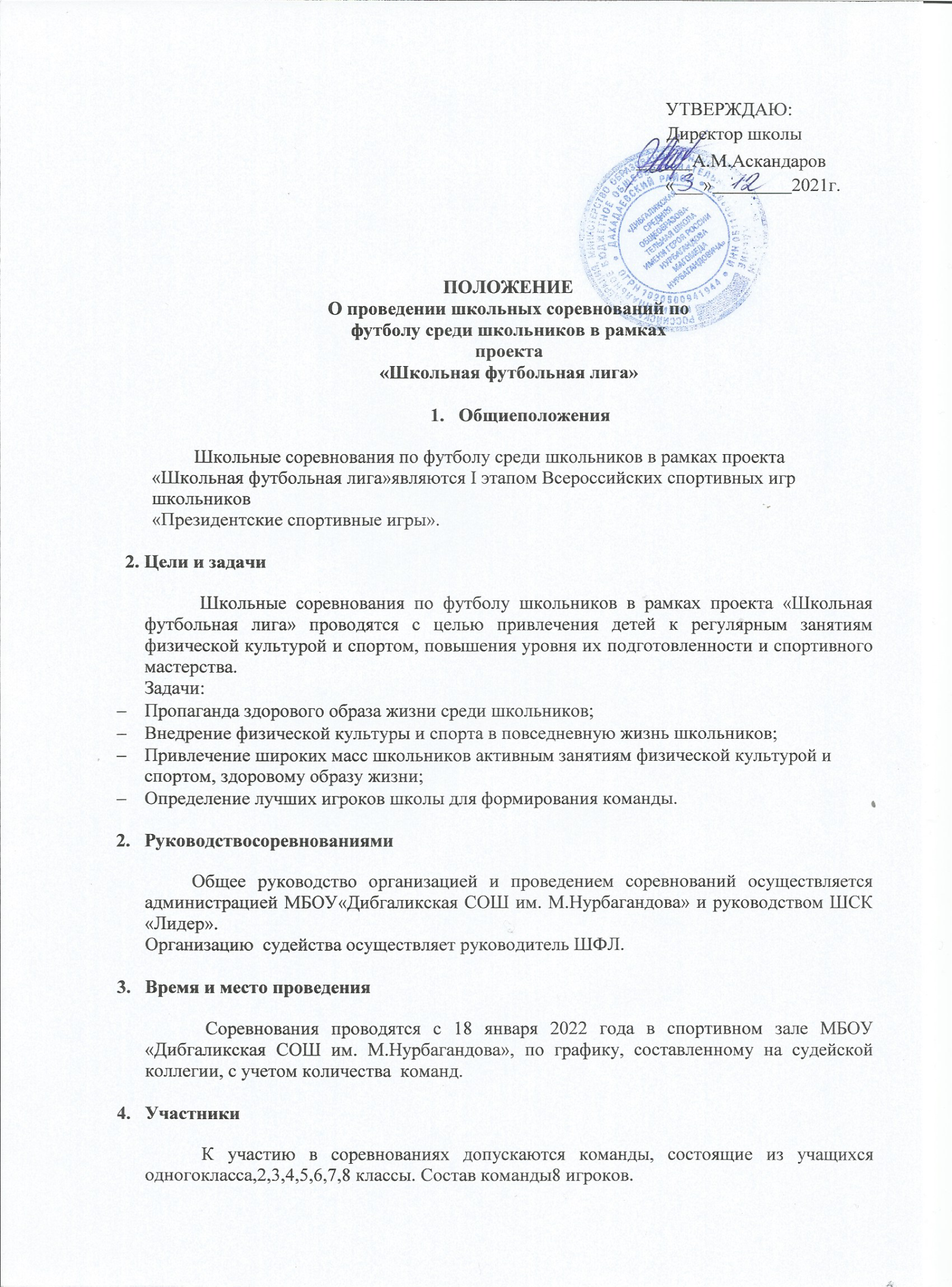 Соревнования командные, проводятся по упрощенным правилам игры в мини-футбол.Условияпроведениясоревнований.Команда должна иметь спортивную форму с номерами.6. Упрощенные правила игры в мини-футбол:Игра состоит из2 таймов по15;Впротокол матча вносятся фамилии 8 человек из общей заявки;В игре принимают участие две команды, каждая из которых состоит из 5 игроков, включая вратаря;Количество замен в ходе матча не ограниченно:бросок от ворот выполняется вратарем защищающейся команды из любой точки штрафной площади. Гол не должен быть засчитан, если мяч забит непосредственно броском от ворот;ввод мяча из-за боковой линии назначается, когда мяч выйдет из игры за пределы боковой линии;пенальти пробивается с расстояния 6-тиметров;угловой удар выполняется из углового сектора;за касание мяча руками от своего игрока вратарь наказывается свободным ударом, который пробивается с 6-метрового расстояния;в случае удаления одного из игроков, команда играет в меньшинстве  2  минуты;при выполнении начального, штрафного, углового и свободного ударов, ввода мяча из аута, игроки противоположной команды должны находиться на расстоянии не менее 5-ти метров.Победитель соревнований определяется по наибольшему количеству набранных очков (победа–3очка, ничья–1очко, поражение–0очков).В случае равенства очков у двух и более команд, преимущество получает команда, имеющая:наибольшее количество побед во всех встречах;лучший результат в играх между собой (количество очков, количество побед, разность забитых и пропущенных мячей);лучшую разность забитых и пропущенных мячей во всех встречах;наибольшее количество забитых мячей во всех играх;по жребию;при проведении стыковых игр, в случае ничейного результата, победитель определяется в серии после матчевых пенальти. Каждая команда производит по 3 удара с 6-ти метровой отметки.7.Заявки на участиеЗаявку, заверенную врачом, подписью классного руководителя представляют на заседание главной судейской коллегии.О сроке и месте проведения заседания главной судейской коллегии с представителями команд будет сообщено дополнительно.8.НаграждениеКоманды, занявшие І, ІІ, ІІІ место, награждаются грамотами.